Lampiran 12DOKUMENTASI PENELITIAN Gambar 1.Peneliti melakukan koordinasi dengan guru kelas v SD Inpres Tallo Tua 1 Kota Makassar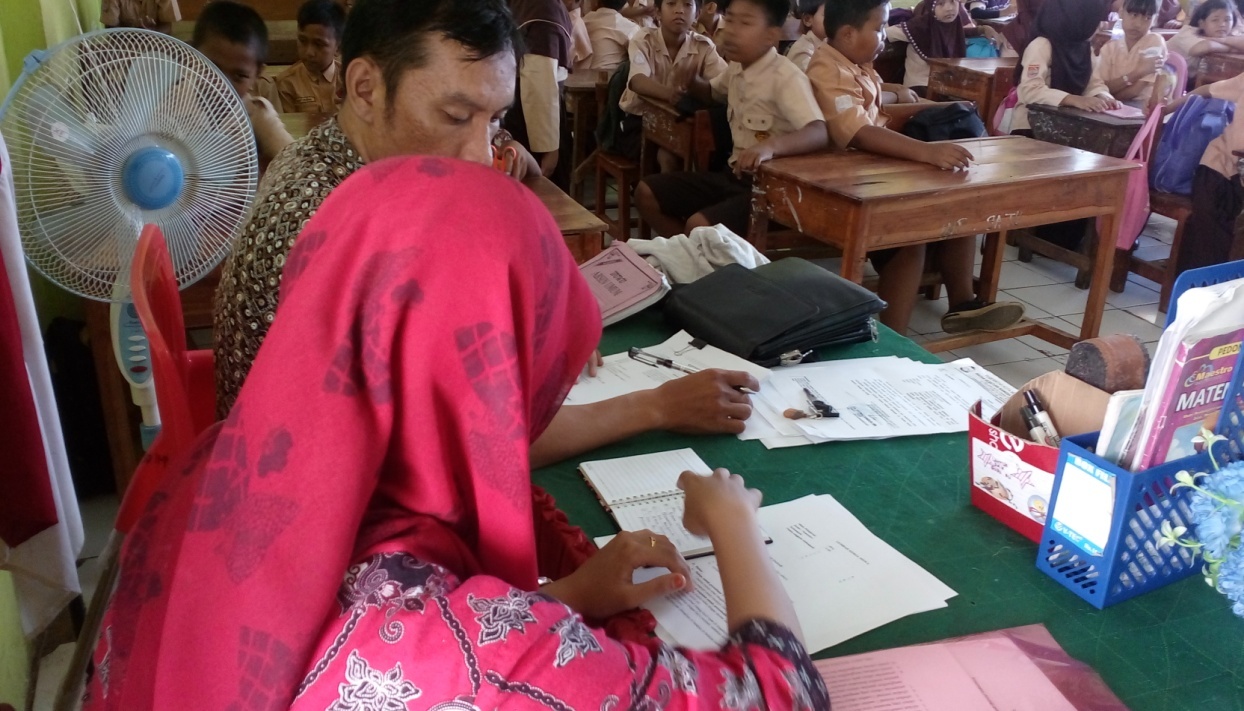 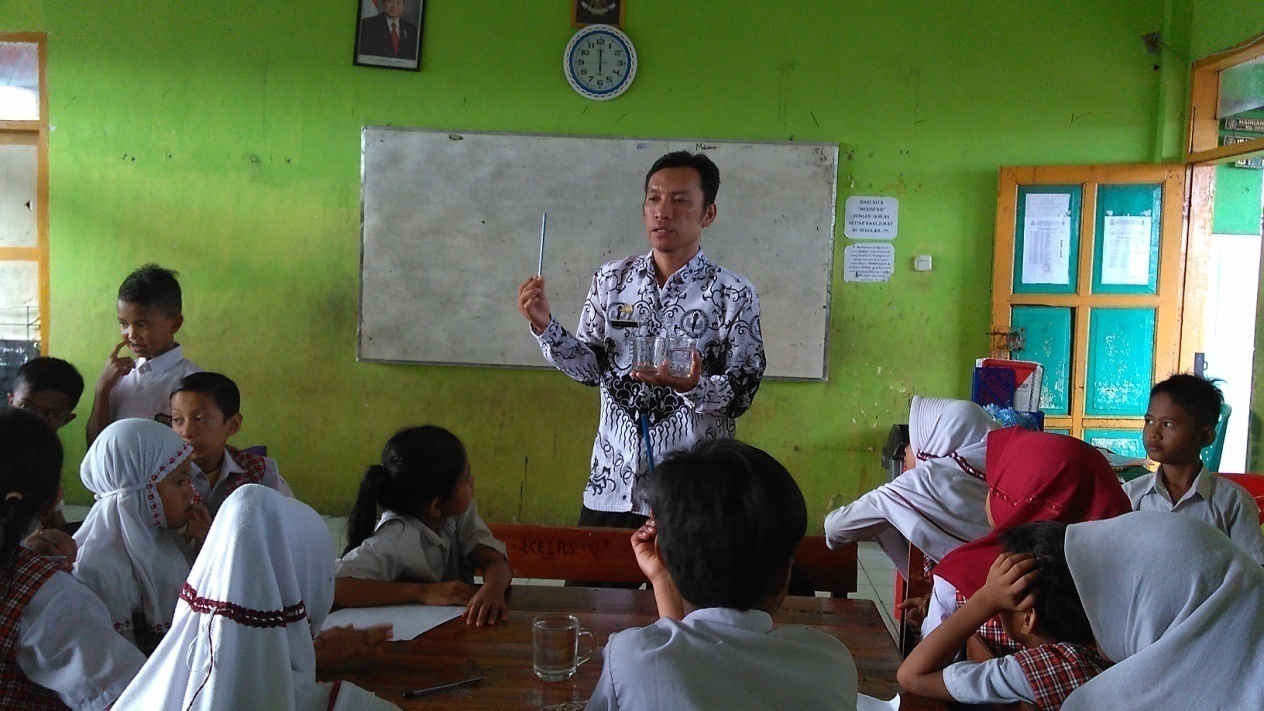 Gambar 2. Orientasi siswa kepada masalah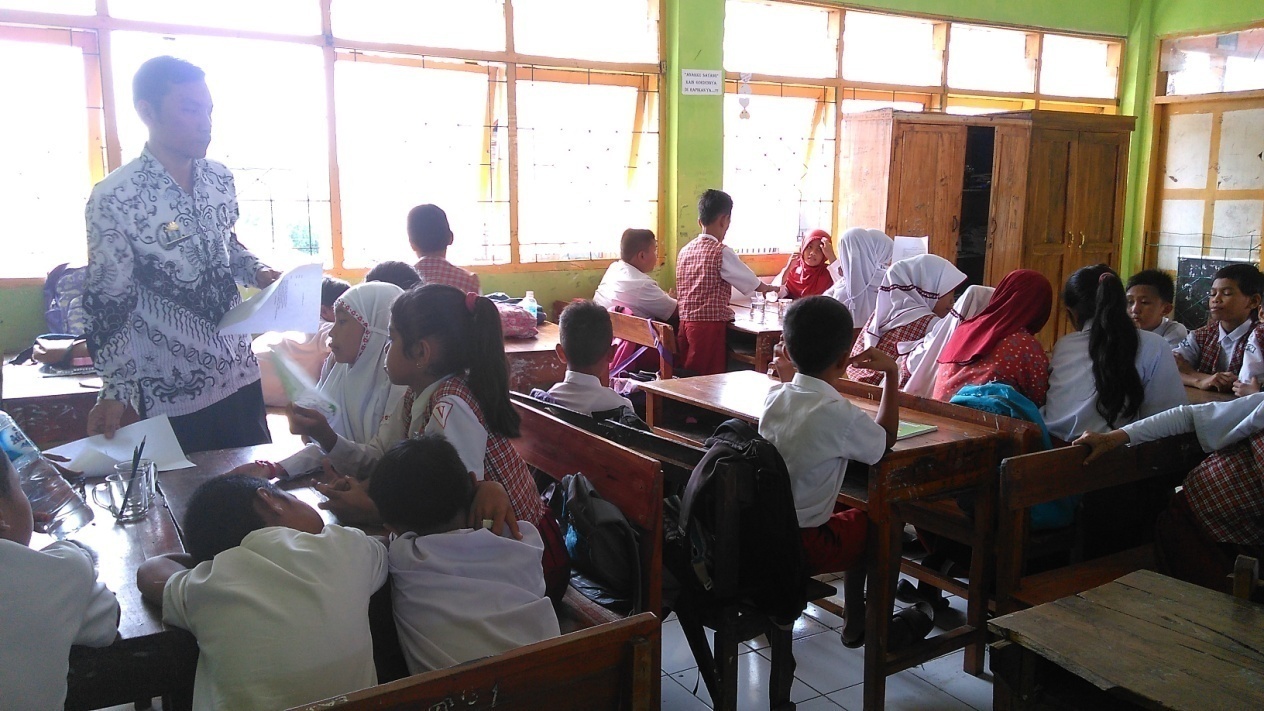 Gambar 3. Mengorganisir siswa untuk belajar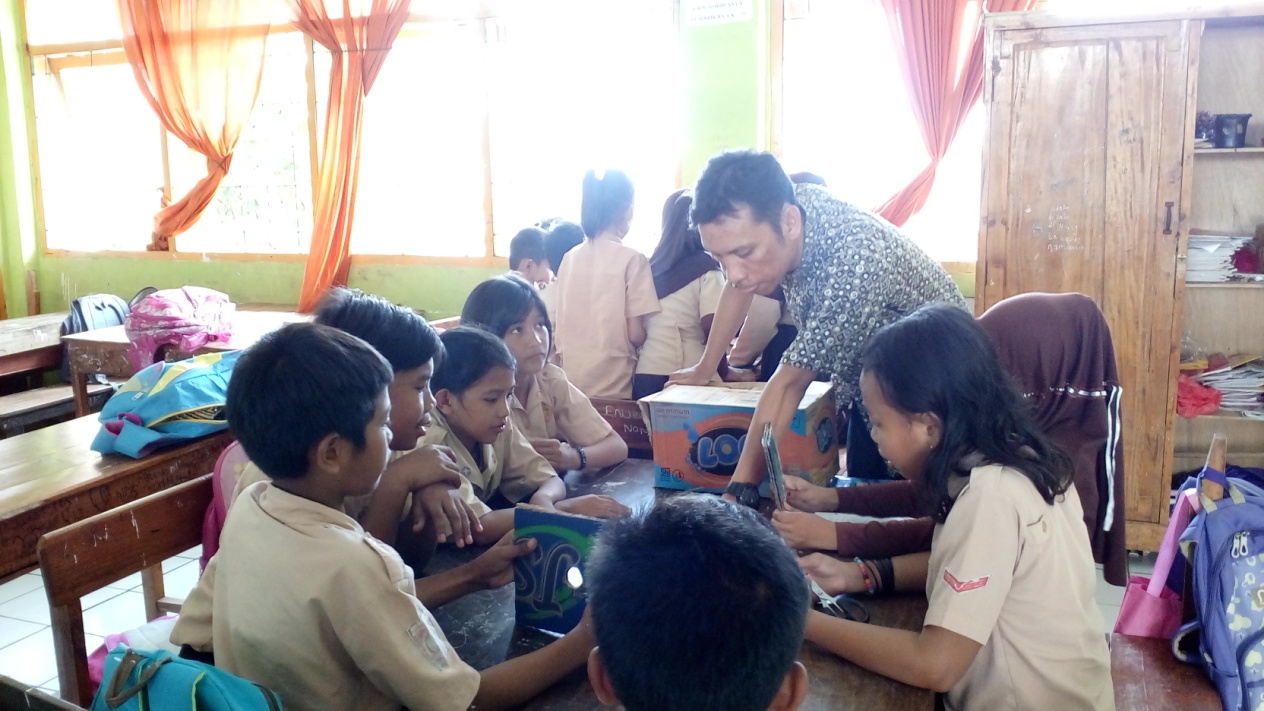 Gambar 4. Membimbing penyelidikan individual dan kelompok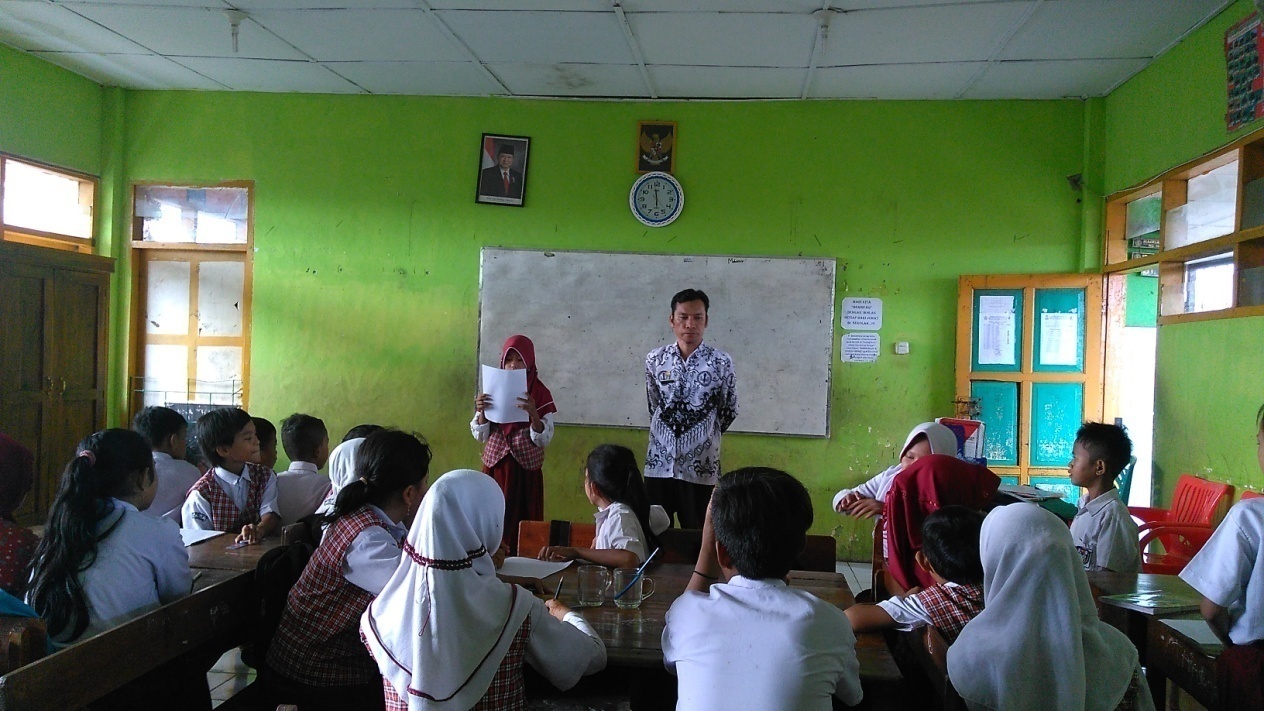 Gambar 5. Mengembangkan dan menanyakan hasil karya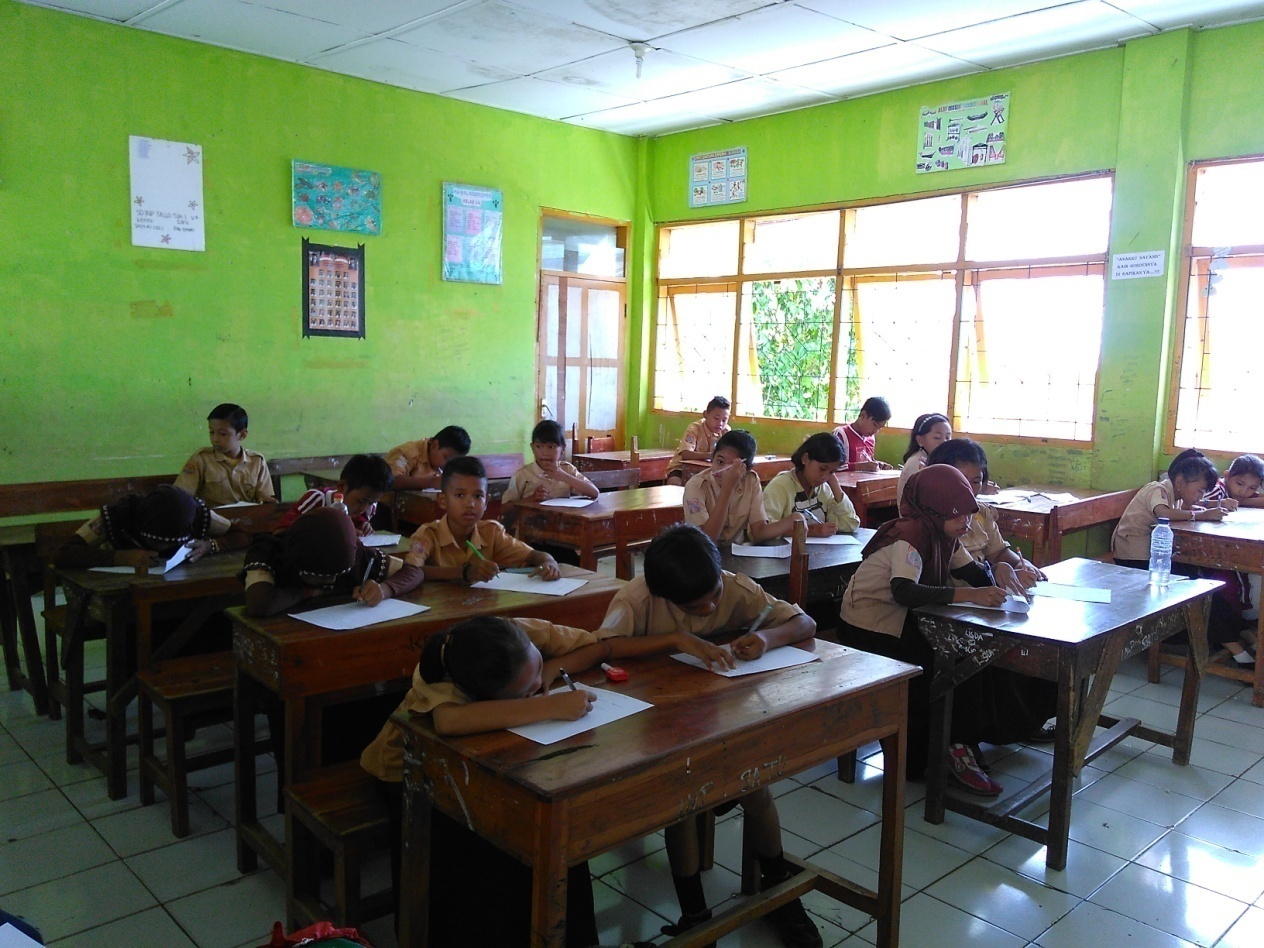 Gambar 6. Menganalisis dan mengevaluasi proses pemecahan masalahRIWAYAT HIDUPNur Aziza Kherawati,  jenis kelamin perempuan, lahir Sinjai pada tanggal,  15 Januari 1995, kewarganegaraan indonesia  agama Islam, dengan status belem menikah. Anak Terakhir dari dua bersaudara, dari pasangan Rahman Mappatoba dan ibunda Normah.  Penulis mulai memasuki jenjang pendidikan Sekolah Dasar di SDN 96 Mannati Kabupaten Sinjai  dan  tamat pada  tahun 2006. Pada tahun 2006  melanjutkan  pendidikan di SMP Negeri  5 Sinjai Selatan  dan tamat tahun 2009.  Kemudian pada tahun 2009 penulis melanjutkan pendidikan di SMA Negeri 1 Tellulimpoe  dan tamat pada tahun. Pada  tahun yang sama penulis melanjutkan pendidikan di Universitas Negeri Makassar (UNM), Fakultas Ilmu Pendidikan, Jurusan Pendidikan Guru Sekolah Dasar (PGSD), program Strata 1 (S1) bertempat di UPP PGSD Tidung yang sekarang menjadi UPP PGSD Makassar Fakultas Ilmu Pendidikan Universitas Negeri Makassar, dan semasa sekolah hingga perkuliahan penulis telah mengikuti berbagai organisasi mulai dari OSIS, INKANAS (Ikatan Karateka Nasional) dan PRAMUKA.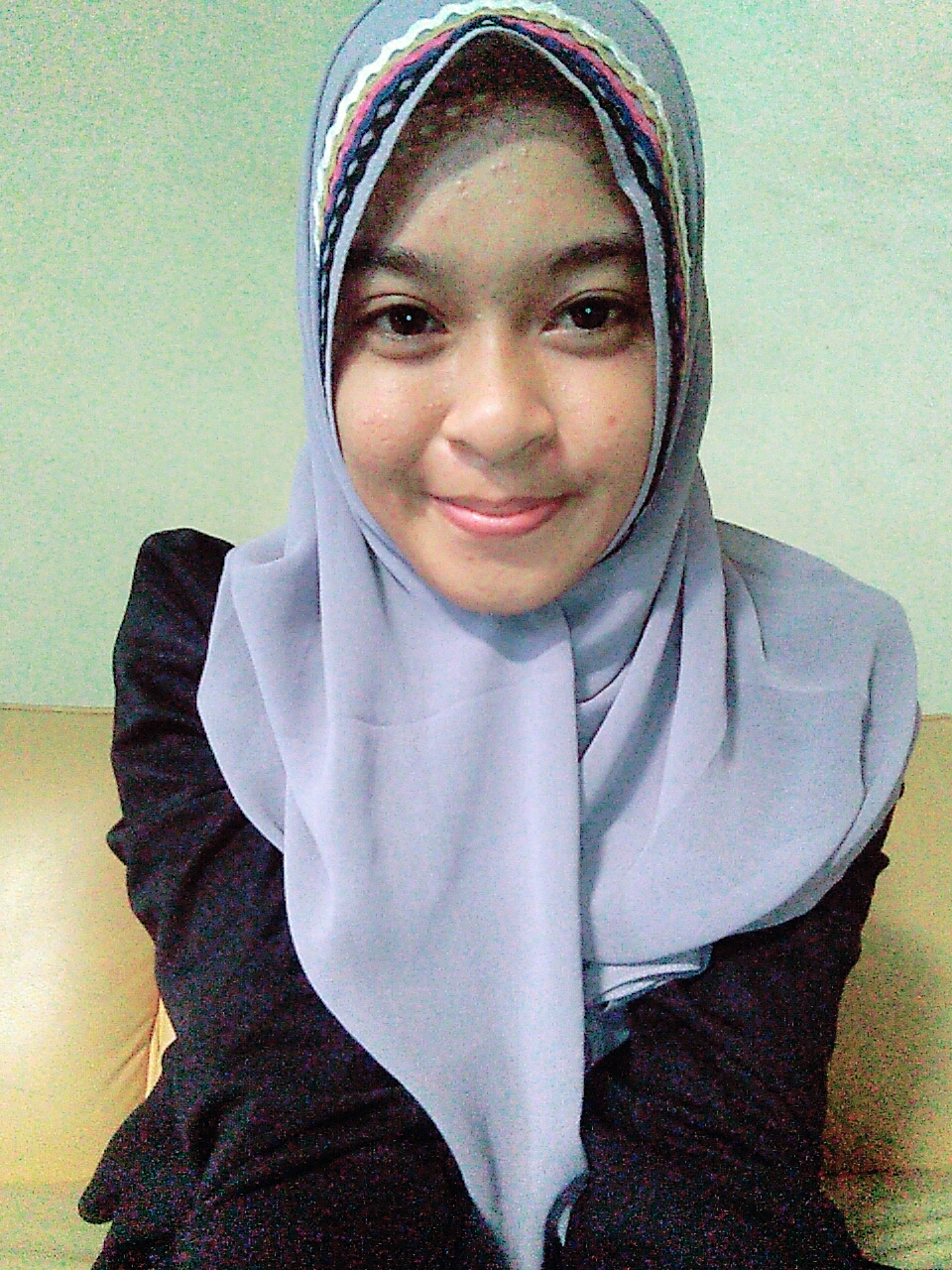 